АДМИНИСТРАЦИЯ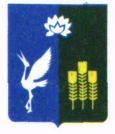 КРАСНОКУТСКОГО СЕЛЬСКОГО ПОСЕЛЕНИЯСПАСКОГО МУНИЦИПАЛЬНОГО РАЙОНА ПРИМОРСКОГО КРАЯПОСТАНОВЛЕНИЕ Об утверждении Прогноза основных характеристик бюджета Краснокутского сельского поселения на 2024г. и плановый период 2025 - 2026 гг.
В соответствии с частью 4 статьи 170.1, 184 "Бюджетного кодекса Российской Федерации" от 31.07.1998 N 145-ФЗ, решением муниципального комитета Краснокутского сельского поселения от 02.09.2019 № 63 «О бюджетном устройстве, бюджетном процессе и межбюджетных отношениях в Краснокутском сельском поселении» ПОСТАНОВЛЯЕТ:1. Утвердить Прогноз основных характеристик бюджета Краснокутского сельского поселения на 2024 г. и плановый период 2025 - 2026 гг., (приложение № 1 к настоящему постановлению).
2. Контроль за исполнением настоящего распоряжения оставляю за собой.
3. Настоящее постановление разместить на официальном сайте администрации Краснокутского сельского поселения краснокутское.рф
Глава администрации Краснокутскогосельского поселения 						            А.Б ПетриченкоПрогноз основных характеристик бюджета Краснокутского сельского поселения на 2024 год и на плановый период 2025 и 2026 годов 1. Основные параметры бюджета Краснокутского сельского поселения (далее – бюджет поселения) сформированы на основе прогноза социально-экономического развития Краснокутского сельского поселения на 2024 год и на плановый период 2025 и 2026 годов, представлены в таблице 1.Основные параметры бюджета поселенияТаблица 1                                                                                                                          (тыс. руб.)2. Собственные налоговые и неналоговые доходы бюджета Краснокутского сельского поселения в среднесрочной перспективе составят: в 2024 году – 1469,10 тыс. руб., в 2025 году – 1627,77 тыс. руб., в 2026 году – 1618,77 тыс. руб.3. Расходы бюджета Краснокутского сельского поселения в среднесрочной перспективе составят: в 2024 году – 9610,70 тыс. руб., в 2025 году – 6775,57 тыс. руб., в 2026 году – 6552,50 тыс. руб., с учетом субвенций.4. Учитывая указанные параметры бюджета Краснокутского сельского поселения ожидается, что бюджет Краснокутского сельского поселения в 2024 - 2026 годах будет сбалансирован, как показано в таблице: (тыс.руб.)13.10.2023 г.                   с.Красный Кут                          № 28Приложение № 1 к постановлению администрации Краснокутского сельского поселения от 13.10.2023г. № 28Показатель2024 год2025 год2026 годДоходы бюджета поселения, всего9610,706775,576552,50в том числе:Налоговые и неналоговые доходы бюджета поселения1469,101627,771618,77Безвозмездные поступления:8141,605147,804933,73Дотации1743,081680,341466,27Субвенции451,13467,46467,46Субсидии3000,003000,003000,00МБТ по соглашениям2947,39Расходы бюджета поселения9610,706775,576552,50Дефицит (-)/профицит (+) консолидированного и бюджета поселения0,000,000,002024 год2025 год2026 годОбщий объем доходов9610,706775,576552,50Общий объем расходов9610,706775,576552,50Дефицит(-)/профицит(+)0,000,000,00